XXX-й ЮВІЛЕЙНИЙ  МІЖНАРОДНИЙ ФЕСТИВАЛЬ«Парад Надій 2019»09-10.03.2019КиївКоманда BIG ProAm Community турбується про кожну пару ProAm, тому, для комфортного перебування на фестивалі, у Вас є можливість придбати додаткові послуги:Трансфер із/в аеропорт – 500 грнТрансфер із/в залізничний вокзал – 350 грнТанцювальна зачіска – від 600 грн ( в залежності від складності)Танцювальний макіяж – від 600 грн ( в залежності від складності)Танцювальна практика в студії BIG Dance – 400 грнЗа детальнішою інформацією звертайтесь:Bigproamdance@gmail.com+38 (093) 209 86 86 Валерія                                          З повагою,                                          команда BIG ProAm Community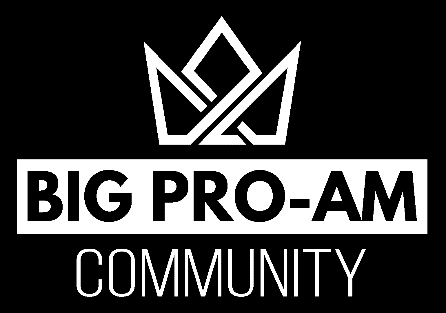 